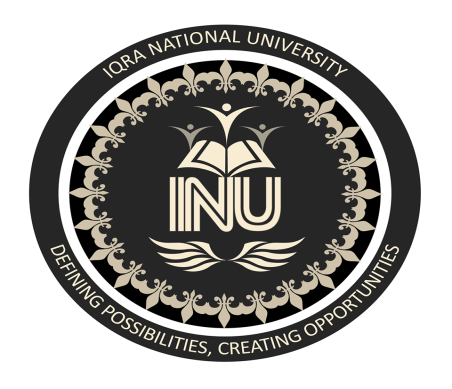 This course covers management principles, methodology, and its application to manufacturing and other enterprises covering managers’ functions in general business, operational area, organizational structures, planning processes, organizing individuals, information flow, motivation, leadership, and decision making processes.To provide you with an overview of the role of management thereby giving you an appreciation of the key issues associated with achieving purposeful activity within organizations. The module will enable you to understand the relationship between Management and other fields within the Social Sciences. Furthermore, the module will provide you with foundation material if you are intending further study concerned with Management or Management Sciences.Having successfully completed this module, you will be able to demonstrate knowledge and understanding of:historical developments within the management discipline;tools and techniques used within General Management;prominent theories within the discipline of Management, Organizational Behavior and Leadership;how the role of management can affect the performance of an organization.Samson, D. and Daft, R.L. (2015) Fundamentals of Management (5th Asia Pacific Edition) Cengage Learning: Australia.Grading will be done as per INU’s grading criteria. The breakup of the grade points is as follows:Midterm exam                               30%Final Term Exam                           50%Semester project                            10%Quiz + Assignments                      7% Class Participation                         3% An Overview of ManagementDefinitions of ManagementCharacteristics of ManagementDifferent between Management and Administration Functions of ManagementFunctions of ManagementPlanning, Organizing, StaffingDirecting, Controlling, Coordination Principles of ManagementTaylor’s PrinciplesFayol’s PrinciplesGeneral PrinciplesImportance and Scope of ManagementImportance of ManagementScope of ManagementNature of ManagementManagement as an artManagement as a ScienceManagement as a Profession PlanningDefinition, Nature and CharacteristicsImportance of Planning, Limitations of PlanningEssentials of a good Plan, Steps in Planning ProcessTypes of Planning OrganizingNature and Importance of OrganizingSteps in the Process of OrganizationFormal and Informal Organization, Principles of OrganizationCommunicationDefinition of Communication, Process of Communication Importance of Communication, Types of CommunicationBarriers to Communication, Over Coming the Barriers Characteristics of a good Communication SystemStaffingDefinition of Staffing, Sources of RecruitmentSteps in Selection Process, Orientation or InductionTraining (Institutional and on Job), Types and Methods of TrainingDecision MakingMeaning and Elements of Decision MakingImportance and Process of Decision Making Salient Features of a good or an Effective DecisionAn Effective Decision MakingControllingDefinition of Controlling, Characteristics of ControllingObjectives of Controlling, Steps in the Process of Controlling Essentials of an Effective Control SystemDirecting/DirectionDefinition, Nature and Importance, Principles & TechniquesCourse Title: Principles of ManagementINU-School of Management and Social SciencesCourse Details:Course Title: Principles of ManagementCourse Title: Principles of ManagementCourse Code: MGT – 111 Prerequisite: NilProgram: BBACredit Hours: 3Course Faculty:Ms Sameen Shah_____________Ms Sameen Shah_____________Office: Faculty block, first floor, INUOffice: Faculty block, first floor, INUOffice Visiting  Hours: 11:30 am – 3:00 pm (Monday and Tuesday) Office Visiting  Hours: 11:30 am – 3:00 pm (Monday and Tuesday) Email: sameen.shah@ymail.comEmail: sameen.shah@ymail.comCourse Description:Course Objectives:Learning Outcomes:Required Course Material:Course Evaluation (Grade Breakup)Course Policy:Students are expected to be punctual and reach the class room on time. Students would be given an allowance of fifteen minutes to enter the class after it has commenced, after which they would not be allowed to attend the class hence marked absent  as well.There is strict penalty for plagiarism. Students with plagiarized content in their assignments/projects would be awarded an F gradeAll assignments are supposed to be printed/ type-written. Assignment’s soft copy also needs to be submitted on the instructor’s email address.There would be no re-take for any quiz or class activity. A lecturer can, with the chairman’s consent reconsider a genuine caseAssignments due submission are supposed to be submitted by the mentioned date and time. Electronic equipment, although convenient, often is the source of class disruption. Students are expected to ensure that they turn off or set all electronic equipment on a quiet setting prior to entering the classroom.Course Content: